Приём документов детей в 1-й класс на 2020-2021 уч. год с 01.02.2020г. по 01.07.2020гМКОУ «Усишинский лицей» проводит приём документов детей в 1-й класс на 2020-2021 уч. год с 01.02.2020г. по 01.07.2020г.Дети, не зарегистрированные на закрепленной территории  принимаются т до конца августа.Дети, имеющие иностранное гражданство принимаются только при наличии свидетельства о регистрации на территории России.Прием документов будет проходить:Понедельник-пятница: с 14.00 до 16.00ч. – зам.директора по УВР Ганаев А.К.Перечень документов для зачисления ребенка в 1 класс:1. Оригинал и копию документа, удостоверяющего личность родителя (законного представителя ребенка).2. Оригинал и копию свидетельства о рождении ребенка.3. Оригинал и копию свидетельства о регистрации ребенка по месту жительства или пребыванию.4. Фото 3x4 – 2шт.5. Медицинскую карту.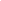 6. Оригинал и копию медицинского полиса ребенка.7. Оригинал и копию СНИЛС ребенка.8. Справка о статусе семьи (многодетные, малоиПрием детей в первый класс, не достигших на 1 сентября текущего года 6 лет и 6 месяцев, или старше 8 лет может осуществляться только с разрешения Управления образования, осуществляющего полномочия Учредителя в сфере образования. Прием детей в первый класс, не достигших на 1 сентября текущего года 6 лет и 6 месяцев, может осуществляться только при наличии свободных мест в муниципальной общеобразовательной организации.
Основное направление деятельности школы – качество образования и нравственно-патриотическое воспитание школьников.В соответствии с нормами СанПин первоклассники обучаются в первую смену. Продолжительность уроков до 31 декабря – 35 минут, с 1 января – 40 минут. Горячее питание организовано в столовой школы.В нашей школе реализовывается программа учебно-методического комплекта «Школа России», которая отвечает всем требованиям, обеспечивающим выполнение ООП НОО в рамках реализации новых федеральных государственных образовательных стандартов. Учебники разработаны с учётом психологических и возрастных особенностей младших школьников, на основе принципа вариативности, благодаря этому закладывается возможность обучения детей с разным уровнем развития. В систему обучения входит внеурочная деятельность по направлениям развития личности (спортивно-оздоровительное, духовно-нравственное, социальное, общеинтеллектуальное, общекультурное).На сайте школы Вы можете ознакомиться с Уставом школы, лицензией на ведение образовательной деятельности, свидетельством о государственной аккредитации образовательного учреждения, другими нормативными документами.ЗАЧИСЛЕНИЕ В ПЕРВЫЙ КЛАСС. КАК ПОДАТЬ ДОКУМЕНТЫ В ПЕРИОД КАРАНТИНА?В связи с введением режима самоизоляции прием документов для зачисления в первый класс будет осуществляться дистанционно. Для этого необходимо отправить в отсканированном виде список нижеперечисленных документов на электронную почту: usishalicei@mail.ru